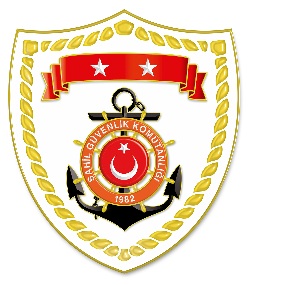 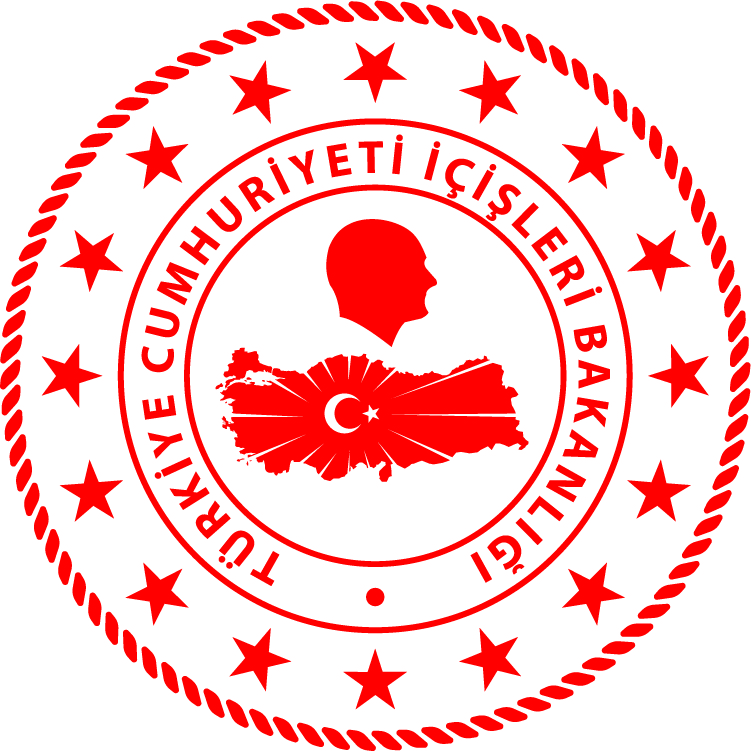 Karadeniz Bölgesi S.NUTARİHTESPİTUYGULANAN İDARİ PARA CEZASI MİKTARI (TL)CEZANIN KESİLDİĞİİL/İLÇE-MEVKİİAÇIKLAMA110 Mayıs 2022Algarna ile yasak zamanda deniz salyangozu avcılığı yapmak (2 işlem)7.428SAMSUN/TekkeköyToplam 2 işlemde 7.428 TL idari para cezası uygulanmıştır.